NÁVRHUZNESENIE VLÁDY SLOVENSKEJ REPUBLIKYč. ...z ...k návrhu zákona, ktorým sa mení a dopĺňa zákon Národnej rady Slovenskej republiky č. 10/1996 Z. z. o kontrole v štátnej správe v znení neskorších predpisovVládaschvaľuje návrh zákona, ktorým sa mení a dopĺňa zákon Národnej rady Slovenskej republiky č. 10/1996 Z. z. o kontrole v štátnej správe v znení neskorších predpisov;poveruje predsedu vlády Slovenskej republiky B.1	predložiť Národnej rade Slovenskej republiky vládny návrh zákona,       B.2	           uviesť a odôvodniť vládny návrh zákona v Národnej rade Slovenskej republiky,vedúceho úradu vlády Slovenskej republiky B.3 	odôvodniť vládny návrh zákona vo výboroch Národnej rady Slovenskej republiky. Vykonajú:	predseda vlády Slovenskej republiky  		vedúci Úradu vlády Slovenskej republiky Na vedomie:	predseda Národnej rady Slovenskej republiky Číslo materiálu:Predkladateľ: vedúci Úradu vlády Slovenskej republiky 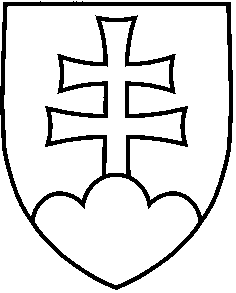 